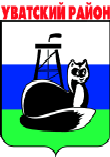 ДУМА УВАТСКОГО МУНИЦИПАЛЬНОГО РАЙОНАРЕШЕНИЕ10 марта  2011 г.                              с. Уват                                                   № 51                                       Об утверждении Положения  о Совете представительных органов местного самоуправления сельских поселений Уватского муниципального района(в редакции решения Думы Уватского муниципального района от 23.12.2013 №260)В целях координации нормотворческой деятельности и иного взаимодействия Думы Уватского муниципального района и представительных органов сельских поселений Уватского муниципального района в соответствии со статьями 22 и 23 Устава Уватского муниципального района Дума Уватского муниципального района решила:1. Утвердить Положение о Совете представительных органов местного самоуправления сельских поселений Уватского муниципального района согласно приложению.2. Настоящее решение подлежит обнародованию на информационных стендах в местах, установленных администрацией Уватского муниципального района.3. Настоящее решение вступает в силу со дня его обнародования.4. Контроль за исполнением настоящего решения оставляю за собой.Председатель ДумыМ.И.ЗАХАРОВПриложениек решению ДумыУватского муниципального районаот 10 марта 2011 года № 51Положения  о Совете представительных органов местного самоуправления сельских поселений Уватского муниципального района(в редакции решения Думы Уватского муниципального района от 23.12.2013 №260)1. Общие положения1.1. Совет представительных органов местного самоуправления сельских поселений Уватского муниципального района (далее - Совет) является постоянно действующим совещательным органом, образованным при Думе Уватского муниципального района в целях координации нормотворческой деятельности и иного взаимодействия Думы Уватского муниципального района и представительных органов сельских поселений Уватского муниципального района.1.2. Совет в своей деятельности руководствуется Конституцией Российской Федерации, федеральными законами, законами Тюменской области, Уставом Уватского муниципального района, Уставами сельских поселений, решениями Совета, а также настоящим Положением.Деятельность Совета основана на принципах равноправия и добровольности его членов, законности, коллегиальности и гласности.При осуществлении своих функций Совет взаимодействует с органами местного самоуправления Уватского муниципального района, Думой Уватского муниципального района, администрацией Уватского муниципального района.1.3. Положение о Совете утверждается решением Думы Уватского муниципального района.1.4. Совет образуется на срок полномочий Думы Уватского муниципального района.2. Задачи и функции СоветаОсновными задачами и функциями Совета являются:1) координация действий представительных органов по важнейшим вопросам развития муниципальных образований;2) координация участия представительных органов сельских поселений в разработке и обсуждении проектов нормативных правовых актов Думы Уватского муниципального района, затрагивающих вопросы организации местного самоуправления в Уватском муниципальном районе;3) выработка рекомендаций по обеспечению и организации взаимодействия представительных органов сельских поселений и Думы Уватского муниципального района;4) обобщение практики реализации законодательства о местном самоуправлении в сельских поселениях Уватского муниципального района;5) распространение опыта организации работы и нормотворческой деятельности представительных органов местного самоуправления;6) создание условий для постоянного взаимодействия депутатов Думы Уватского муниципального района и Дум сельских поселений Уватского муниципального района.7) совершенствование механизма обратной связи между Думой Уватского муниципального района и представительными органами сельских поселений с целью вовлечения их в процесс подготовки решений, принимаемых Думой Уватского муниципального района;8) информационное, методическое и консультационное обеспечение деятельности представительных органов сельских поселений;9) подготовка предложений и рекомендаций Думе Уватского муниципального района и представительным органам сельских поселений по правовому регулированию в сфере местного самоуправления;10) анализ и обобщение данных о ходе исполнения решений, принятых Советом;11) решение иных вопросов взаимодействия органов государственной власти и представительных органов местного самоуправления муниципальных образований Уватского муниципального района.3. Структура Совета и порядок формирования его состава3.1. В состав Совета входят:а) от сельских поселений - председатели Дум сельских поселений;б) от Думы Уватского муниципального района - председатель районной Думы и заместитель председателя районной Думы.3.2. Председателем Совета является председатель Думы Уватского муниципального района.Совет избирает из своего состава заместителя председателя и секретаря Совета.3.3. Совет вправе создавать комиссии, рабочие группы по основным направлениям своей деятельности.Состав комиссий, рабочих групп утверждается решением Совета.3.4. В работе Совета и других органов, создаваемых Советом, могут принимать участие:а) депутаты Думы Уватского муниципального района, не входящие в состав Совета;б) Глава администрации Уватского муниципального района;(подпункт б) в редакции решения Думы Уватского муниципального района от 23.12.2013 №260)в) депутаты представительных органов сельских поселений;г) другие должностные лица (по согласованию с председателем Совета).3.5. Совет образуется, реорганизуется и упраздняется Думой Уватского муниципального района путем принятия решения.(изменена нумерация - в редакции решения Думы Уватского муниципального района от 23.12.2013 №260)4. Порядок работы Совета4.1. Совет для осуществления возложенных на него задач и функций имеет право:проводить выездные заседания, совещания, консультации, "круглые столы" и другие мероприятия;получать от органов и их должностных лиц информацию, а также материалы и документы, необходимые для осуществления полномочий Совета.4.2. Заседания Совета проводятся по мере необходимости, но не реже двух раз в год. По инициативе председателя Совета или не менее одной трети состава Совета могут проводиться внеочередные заседания Совета.Заседание Совета правомочно, если на нем присутствует не менее половины от общего числа членов Совета.4.3. Члены Совета участвуют в его заседаниях лично и не вправе делегировать свои полномочия другим лицам.4.4. Порядок проведения заседания Совета и организация его деятельности, полномочия председателя Совета, заместителей председателя Совета, секретаря, членов Совета определяются регламентом Совета, принятым на его заседании.4.5. По обсуждаемому вопросу Совет принимает решение. Решения Совета носят рекомендательный характер и по предложению Совета подлежат обсуждению на заседаниях районной Думы и представительных органов сельских поселений Уватского муниципального района. Такое предложение оформляется отдельным пунктом решения Совета.(в редакции решения Думы Уватского муниципального района от 23.12.2013 №260)4.6. Решения Совета принимаются открытым голосованием простым большинством голосов от числа присутствующих на заседании членов Совета.При равенстве голосов голос председателя Совета является решающим. О принятых решениях члены Совета - председатели Дум сельских поселений - информируют депутатов Дум соответствующих сельских поселений.По итогам заседания Совета оформляется протокол.4.7. Работа Совета осуществляется в соответствии с планами работы Совета.4.8. Правовое, информационное и организационно-техническое обеспечение деятельности Совета осуществляет аппарат Думы Уватского муниципального района.(в редакции решения Думы Уватского муниципального района от 23.12.2013 №260)4.9. Председатель Совета:1) утверждает план работы;2) определяет время и место проведения заседаний Совета, а также проект повестки дня;3) председательствует на заседаниях Совета и подписывает его решения;4) поручает ведение заседаний Совета заместителю председателя Совета в случае невозможности лично присутствовать на заседании;5) доводит до исполнительных органов местного самоуправления Уватского муниципального района вопросы, рассматриваемые на Совете.(в редакции решения Думы Уватского муниципального района от 23.12.2013 №260)4.10. Заместитель председателя Совета:1) осуществляет планирование работы Совета;2) проводит анализ выполнения планов работы Совета;3) осуществляет контроль за выполнением решений Совета;(в редакции решения Думы Уватского муниципального района от 23.12.2013 №260)4) координирует работу по выполнению рекомендаций (решений) Совета, связанных с подготовкой проектов решений Думы Уватского муниципального района по вопросам, затрагивающим интересы местного самоуправления;5) замещает председателя во время его отсутствия (по его поручению).4.11. Члены Совета:1) вносят предложения по плану работы Совета, проекту повестки дня его заседаний и порядку обсуждения вопросов;2) участвуют в подготовке материалов к заседаниям Совета, а также проектов его решений;3) участвуют в заседаниях Совета с правом решающего голоса.4.12. Секретарь Совета:1) обеспечивает подготовку проектов планов работы Совета, составляет проект повестки дня его заседаний, организует подготовку материалов к заседаниям Совета, а также проектов его решений;2) информирует членов Совета о месте и времени проведения, о проекте повестки дня очередного или внеочередного заседания Совета, обеспечивает их необходимыми информационно-справочными материалами;3) оформляет протоколы заседаний Совета;4) в течение 7 рабочих дней информирует средства массовой информации о принятых Советом решениях.(в редакции решения Думы Уватского муниципального района от 23.12.2013 №260)5. Реорганизация и прекращение деятельности Совета5.1. Изменения и дополнения в настоящее Положение вносятся по предложению Совета в Думу Уватского муниципального района в соответствии с Регламентом работы районной Думы.(в редакции решения Думы Уватского муниципального района от 23.12.2013 №260)5.2. Деятельность Совета прекращается по решению Думы Уватского муниципального района с учетом решения Совета.